PENGARUH PENEMPATAN PEGAWAI TERHADAP KINERJA PEGAWAI DI DINAS KEBUDAYAAN DAN PARIWISATA KOTA BANDUNGSKRIPSIDiajukan untuk Memenuhi Syarat Dalam Menempuh Ujian Sidang SkripsiProgram Strata Satu (S1)Pada Program Studi Ilmu Administrasi PublikOleh :Ririn Oktaviani 162010168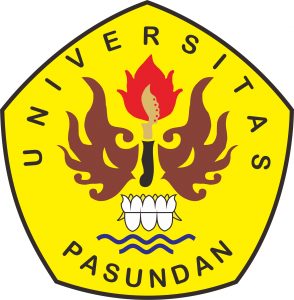 PROGRAM STUDI ILMU ADMINISTRASI PUBLIKFAKULTAS ILMU SOSIAL DAN ILMU POLITIKUNIVERSITAS PASUNDANBANDUNG2020